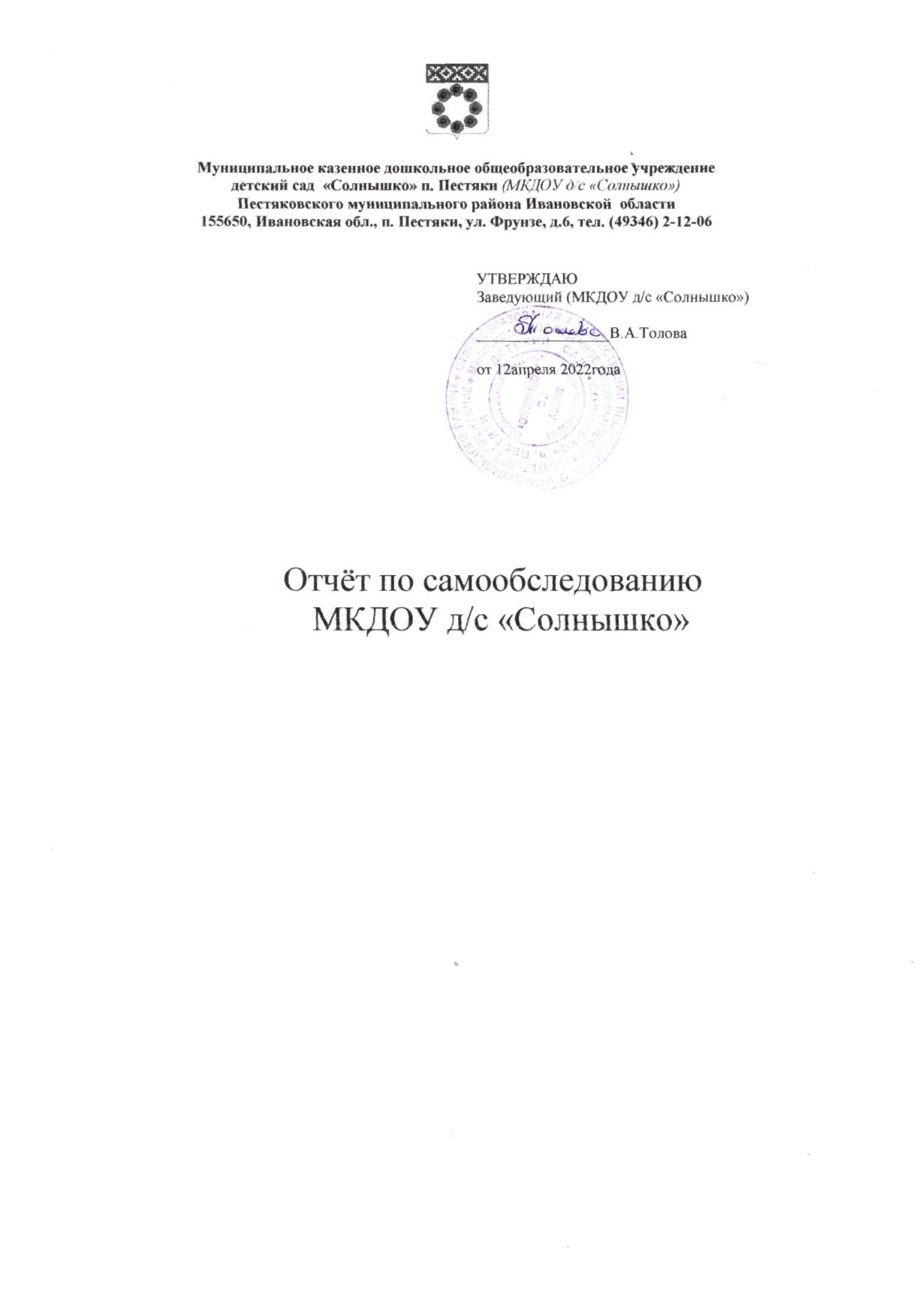 1. Аналитическая часть самообследования.Самообследование  МКДОУ д/с «Солнышко» проведено в соответствии со следующей нормативной базой:Федеральный закон от 29.12.2012 № 273-ФЗ «Об образовании в Российской Федерации» ст. 29, ч. 2, п.З;Приказ Министерства образования и науки Российской Федерации от 14.06.2013 № 462 (редакция от 14.12.2017) «Об    утверждении Порядка проведения самообследования образовательной организации»;Приказ Министерства образования и науки Российской Федерации от 10.12. 2013 № 1324 «Об утверждении показателей  деятельности образовательной организации, подлежащей самообследованию»;Постановление Правительства Российской Федерации от 10.07.2013 № 582 «Об утверждении Правил размещения на официальном сайте образовательной организации в информационно-телекоммуникационной сети	«Интернет» и обновления  информации об образовательной организации».Приказ Рособрнадзора от14.08.2020 №831 «Об утверждении Требований к структуре официального сайта образовательной организации в информационно-телекоммуникационной сети «Интернет» и формату предоставления информации»1.1 .Оценка образовательной деятельности. 1.1.1. Общая характеристика ДОО за 2022 год:Полное наименование ДОО (сокращенное наименование): Муниципальное казённое дошкольное образовательное учреждения детский сад «Солнышко» п.Пестяки (МКДОУ д/с «Солнышко»).Учредитель: Администрация Пестяковского муниципального района Ивановской области.Статус (организационно - правовая форма): казённое учреждение. Заведующий МКДОУ д/с  «Солнышко»: Юридический адрес: 155650, п.Пестяки, улица Фрунзе, дом 6       E-mail: dssolnischko@yandex.ruВеб-сайт: https://ivobr.ru/mouopestyaki/mbdousun   Режим работы:  с 7.30 до 18.00, при пятидневной рабочей неделе.  Государственные праздники, суббота, воскресенье - выходные дни.Мощность дошкольного образовательного учреждения:плановая: 140 детей /фактическая: 78 детей (на 01.01.2022)комплектование групп:На 01.09.2022 в детском саду функционировало 4 дошкольных группы:1 младшая группа (1.0 до 3-х лет), 2 младшая группа (с 3-х до 4 лет),  старшая группа (с 5 до 6 лет),  подготовительная группа (с 6 до 8 лет) Списочный состав - 78воспитанников.1.1.2. Информация о наличии правоустанавливающих документов.В 2022 г. МКДОУ д/с  «Солнышко» осуществляло образовательную деятельность в соответствии с нормативно-правовыми документами:Федеральный закон «Об образовании в Российской Федерации» № 273-ФЗ от 29.12.2012,- Постановление Главного государственного санитарного врача РФ от 27.10.2020 № 32
«Об утверждении санитарно-эпидемиологических правил и норм СанПиН 2.3/2.4.3590-20 «Санитарно-эпидемиологические требования к организации общественного питания населения» -зарегистрировано в Минюсте России 11.11.2020 № 60833В 2022 году МКДОУ д/с  «Солнышко» осуществляло свою деятельность на основании следующих правоустанавливающих документов:Лицензия на осуществление образовательной деятельности № 1788 от 17.10.2016г., срок действия — бессрочно,Свидетельство о внесении записи в единый государственный реестр юридических лиц - от 25.10.2002г.,Свидетельство о постановке на учет в налоговом органе от 15.05.1997г.,-	Устав дошкольного образовательного учреждения от 12.10.2015г.,
-Свидетельство   о   государственной   регистрации   права   оперативного   управлениямуниципальным имуществом от 10.03.2011г.,-Свидетельство о государственной регистрации права безвозмездного пользования на земельный участок от 15.04.2011г.,-Санитарно-эпидемиологическое   заключение   на   образовательную   деятельность   от 03.05.2011г.Локальные акты, определенные ст. 30 Федерального закона «Об образовании в Российской Федерации» и Уставом ДОО:Положение о Педагогическом совете,Положение об Общем собрании Учреждения,Положение о Совете родителей,Положение о правилах приема обучающихся,Положение о порядке и основании перевода и отчисления обучающихся,-	Положение о порядке оформления, возникновения, приостановления и прекращения
отношений между образовательной организацией и родителями (законными представителями)
обучающихся,Правила внутреннего распорядка обучающихся,Положение о режиме занятий обучающихся,Обучение   воспитанников   строилось   на   основании   Договора   об   образовании   по образовательным программам дошкольного образования с родителями (законными представителями) обучающихся. Согласно На   каждого   воспитанника   оформлено   личное   дело   (с   описью),   которое   прошито, прошнуровано, пронумеровано, хранится в отдельной папке каждой возрастной группы и соответствует количеству путевок группы. 1.1.3. Информация о документации ДОО по образовательной деятельности.Образовательная   деятельность   в   МКДОУ д/с  «Солнышко»   осуществлялась   в соответствии с основной образовательной программой, режимом дня, расписанием организованной   образовательной деятельности,  системой оздоровительных мероприятий, включающих режим двигательной активности дошкольников и систему закаливания.Основная цель деятельности: образовательная деятельность по образовательным программам дошкольного образования, присмотр и уход за детьми.Для достижения указанной цели МКДОУ д/с  «Солнышко» осуществляет основные виды деятельности:реализация основной образовательной программы дошкольного образования, осуществление присмотра и ухода за воспитанниками.Иные виды деятельности (в соответствии с учредительными документами):осуществление хозяйственной деятельности.В 2022 году коллектив решал задачи по внедрению информационных компьютерных технологий в образовательный процесс, обогащению содержания развивающей предметно — пространственной среды ДОО, обеспечению педагогической поддержки семьи и повышению компетентности родителей (законных представителей) в вопросах развития и образования детей.На протяжении всего года  проводилась работа по реализации основной образовательной программы, на основании которой составлены и реализованы:учебный план, (устанавливающий перечень образовательных областей и объем учебного времени, отводимого на проведение организованной образовательной деятельности),годовой план -	рабочие программы (планы воспитательно-образовательной работы) педагогов ДОО,
утвержденные приказом заведующего (соответствующие основной образовательной программе
дошкольного образования).Перед педагогами ДОУ на 2021- 2022 учебный год были поставлены следующие годовые цели и задачи:ЦЕЛЬ: Построение работы ДОУ в соответствии с федеральным образовательным стандартом дошкольного образования, оптимизация деятельности  дошкольного образовательного учреждения в создании условий для всестороннего развития воспитанников, совершенствование работы с родителями  (законными представителями) и социальными партнёрами при подготовке детей к жизни в современном обществе.ЗАДАЧИ: -организовать сетевое взаимодействие;-создать условия для реализации воспитательно-образовательной деятельности;-обновить материально-техническую базу помещений для обучения воспитанников;-повысить профессиональную компетентность воспитателей;-ввести в работу с воспитанниками новые физкультурно-оздоровительные мероприятияПедагогические советы:-«Итоги летней оздоровительной работы. - «Основные направления образовательной деятельности  на 2021-2022 учебный  год»-«Развитие творческих, коммуникативных и речевых способностей через театрально-игровую деятельность»-«Сохранение и укрепление физического и психического здоровья детей дошкольного возраста через оптимизацию двигательного режима»Консультации, мастер-классы, семинары: «Финансовая грамотность» для детей старшего дошкольного возраста; «Развитие детей в театрализованной деятельности»; «Развитие творческих, коммуникативных и речевых способностей детей через театрально - игровую деятельность»; «Использование игровых технологий в работе с детьми, имеющими речевые нарушения»; «Психологические сказки и игры – помощники в укреплении психического здоровья дошкольников»; «Использование здоровьесберегающих технологий в детском саду»; «Двигательная активность как средство полноценного развития детей-дошкольников»; Открытые просмотры непрерывной образовательной деятельности.Конкурсы и выставки: «Дети за безопасность» - выставка рисунков и коллажей; Творческая выставка коллективных работ воспитанников ДОУ, работ, выполненных совместно с родителями из овощей  «Чудеса – загадки с огородной грядки»; смотр – конкурс Центр театрализованной деятельности «Волшебный мир театра»; конкурс «Зимушка - зима»; выставка  - конкурс  творческих  работ совместно с родителями на тему  «Папа, мама, я – здоровая семья»; Творческий конкурс «Папа может все что угодно…..»; Литературный вечер «Никто не забыт, ничто не забыто» (дистанционно).          По основным задачам годового плана проводился тематический контроль, по итогам которого составлены соответствующие справки, с которыми ознакомили педагогов на педагогических советах. Вывод:Анализ педагогической деятельности показывает, что профессиональный потенциал наших педагогов на достаточном уровне. Педагогический коллектив успешно осуществляет задачи, поставленные на учебный год. В ДОУ сложилась система работы с родителями воспитанников.Показателями результативности в реализации системы работы с родителями является:- удовлетворенность работой ДОУ;- степень информированности по воспитательным, образовательным, правовым вопросам;- характер взаимодействия с педагогами;- родители воспитанников - активные участники всех дел детского сада, помощники педагогов.Состояние управления обеспечивает развитие ДОУ в соответствии с современными требованиями. Сформировано единое целевое пространство. Структура управления демократична. Работает стабильный кадровый состав, способный эффективно осуществлять цели, активно участвовать в инновационной деятельности. Внедряются эффективные методы, приемы, новые технологии при реализации комплексных и парциальных программ. Создана материально- техническая база, обеспечивающая инновационный процесс. Контроль направлен на совершенствование деятельности коллектива и достижение высоких результатов.1.1.4. Оценка  организации внутрисадовского  контроля. Концептуальные основания внутренней системы оценки качества образования определяются требованиями Федерального закона «Об образовании в Российской Федерации»,  а также ФГОС ДО, в котором определены государственные гарантии качества образования. Система оценки образовательной деятельности предполагает оценивание качества условий образовательной деятельности, обеспечиваемых ДОУ, включая психолого-педагогические, кадровые, материально-технические, финансовые, информационно-методические, управление ДОУ и т. д. Процесс внутренней системы оценки качества образования регулируется внутренними локальными актами, проводится в соответствии с годовым планированием с использованием качественного методического обеспечения. Результаты оценивания качества образовательной деятельности используются для корректировки образовательного процесса и условий образовательной деятельности и повышения качества образования.          Мониторинг качества образовательной деятельности в 2021 - 2022 году показал хорошую работу педагогического коллектива по всем показателям.         Состояние здоровья и физического развития воспитанников удовлетворительные. 78% детей успешно освоили образовательную программу дошкольного образования в своей возрастной группе. Воспитанники подготовительной группы показали высокие показатели готовности к школьному обучению. В течение года воспитанники Детского сада успешно участвовали в конкурсах и мероприятиях различного уровня.Вывод: В ДОУ создана функциональная, соответствующая законодательным и нормативным требованиям внутренняя система оценки качества, позволяющая своевременно корректировать различные направления деятельности ДОУ.По результатам проверки готовности ДОО к новому учебному 2022-2023 учебному году в августе 2022г. комиссия в составе 8человек составила акт и сделала вывод: МКДОУ д/с  «Солнышко» к новому учебному году готов.Результаты проверок в 2022 году сторонними организация фиксировались в «Журнале учета проверок юридического лица органами государственного контроля (надзора), органами муниципального контроля», который прошит, пронумерован и заверен печатью. 1.1.5. Информация о документации ДОУ по трудовым отношениям.С целью    регулирования трудовых отношений между работодателем и работниками, заведующим издавались приказы по кадровому составу. В 2022 году со всеми сотрудниками заключен дополнительные соглашения к трудовому договору.Защита социально - трудовых прав и профессиональных интересов работников МКДОУ д/с  «Солнышко» осуществлялась на основании Коллективного договора на 2019-2022 г.г. от 01.04.2019г.и разработан и утверждён новый Коллективный договор на 2022-2025г.г. от 01.04.2022года   Созданы условия для повышения квалификации (курсовая подготовка, квалификационная переподготовка, обучение в вузах) 2 педагогамС целью создания условий для эффективной работы коллектива, трудовые отношения строились на основании Правил внутреннего трудового распорядка, утвержденных приказом заведующего №37 от 15.06.2018 года. Реализация     основной     образовательной     программы     дошкольного образования осуществлялась персоналом ДОО в соответствии с утвержденным штатным расписанием, что обеспечило нормальные условия для всестороннего развития и воспитания детей. Штатная численность сотрудников на 31.12.2021г. – 12.95 ставок (21 человек, отдельные категории сотрудников работают по внешнему и внутреннему совместительству), 1 - заведующий, 1 - завхоз, 7человек - педагогические работники, 1- главный бухгалтер, 11 -младший обслуживающий персонал.Гарантией   качественной работы сотрудников в условиях реализации ФГОС ДО стали разработанные и утвержденные должностные инструкции для всех категорий работников, с которыми все ознакомлены под роспись. Со    всеми   работниками, в соответствии с законодательством, требованиями ГОСТ  12.0.004-90 проводятся инструктажи по охране труда, производственной санитарии и противопожарной безопасности, о чем в «Журнале проведения инструктажа» занесены соответствующие записи.Вывод:   Образовательная   деятельность   МКДОУ д/с  «Солнышко» строится   в соответствии с действующими нормативными документами, направлена на реализацию основной образовательной программы дошкольного образования и повышение качества дошкольного образования в ДОО.1.2 Оценка системы управления организации.Характеристика сложившей системы управления.Управление МКДОУ д/с  «Солнышко»  осуществляется на основе единоначалия и самоуправления, обеспечивающих государственно—общественный характер управления Учреждением.Формы самоуправления МКДОУ д/с «Солнышко»:Педагогический совет (его деятельность рассматривалась в разделе 1.1. «Оценка образовательной деятельности»).Общее собрание Учреждения (в течение 2022 года проведено 2 заседания Общего собрания Учреждения, оформлены протоколы), на котором рассматривались вопросы, связанные с принятием новых локальных актов. Сотрудники МКДОУ д/с  «Солнышко»  познакомились с изменениями в законодательстве, с нормативно - правовыми документами (постановления, приказы, новые СанПин)). С данными документами были ознакомлены и родители на заседаниях Совета родителей. Также на заседаниях Общего собрания Учреждения в течение 2022 года рассматривались вопросы трудовой дисциплины, обсуждались профилактические мероприятия по предупреждению заболеваемости гриппом и ОРВИ; выдвигались и утверждались кандидатуры педагогов на награждение.Основные вопросы по управлению Учреждением решались на оперативных совещаниях, (оформлены протоколы оперативных совещаний). Текущие проблемы решались на еженедельных пятиминутках.1.3. Оценка	результативности    взаимодействия  с родителями   (законнымипредставителями) обучающихся.В 2022 году ДОО обеспечивало педагогическую поддержку семьи и повышение компетентности родителей (законных представителей) в вопросах развития и образования, охраны и укрепления здоровья детей.В начале учебного года был составлен и утвержден план работы с родителями, который включал в себя следующие формы работы с родителями по направлениям:изучение семьи, запросов, уровня педагогической компетентности, семейных ценностей,информирование родителей,консультирование родителей,просвещение и обучение родителей,совместная деятельность ДОО и семьи.В начале учебного года было проведено социологическое обследование по определению социального статуса и микроклимата семьи, составлены паспорта семейЧтобы выбрать стратегию воспитательной работы, в 2022 году проводился анализ состава семей воспитанников.Характеристика семей по составуХарактеристика семей по количеству детей В  младшей группе проведено анкетирование «Адаптация ребенка к условиям ДОО» для выявления индивидуальных особенностей каждого вновь поступающего в дошкольное образовательное учреждение воспитанника, а также семейные интересы и возможности сотрудничества.Во всех группах оформлены информационные стенды для родителей, в коридорах - стенды «Давайте познакомимся», «Экспресс-информация», «Нормативные документы», «Наши достижения», «Кружковая работа».  В течение учебного года родители могли познакомиться с событиями детского сада на электронных фоторамках, рекламных буклетах. С информацией о работе дошкольного образовательного учреждения родители могли познакомиться на официальном сайте МКДОУ д\с «Солнышко».Для выявления потребностей семей в дополнительных образовательных услугах проведено анкетирование «Дополнительное образование», которое позволило определить стратегию развития дошкольного образовательного учреждения в этом направлении.Родители (законные представители) воспитанников - активные участники воспитательно-образовательного процесса. Они принимали участие в конкурсах и мероприятиях, организуемых в дошкольном образовательном учреждении: совместные праздники: Мамин праздник. Праздник весны, Праздник, посвященный Дню Победы. Родители (законные представители) воспитанников – были активными участниками. В целях качественной реализации содержания основной образовательной программы в 2022году велась целенаправленная работа по освоению содержания образовательных областей: социально - коммуникативного, познавательного, речевого, физического и художественно -эстетического развития.Оценка индивидуального развития воспитанников проводилась по картам индивидуального учета освоения основной образовательной программы.В мае 2022 года (по итогам освоения основной образовательной программы в 2021 - 2022 учебном году) все воспитанники (91%) освоили основную образовательную программу:Было обследовано  73человек.1.4.Оценка результативности взаимодействия с организациями-партнерами. В течение года на основании заключенных договоров, в соответствии с утвержденными планами работы, осуществлялось взаимодействие МКДОУ д/с  «Солнышко»  с другими учреждениями.Вывод:   Образовательная   деятельность МКДОУ д/с  «Солнышко»   строится   в соответствии с действующими нормативными документами, направлена на реализацию основной образовательной программы дошкольного образования и повышение качества дошкольного образования в ДОО.Результаты  освоения обучающимися основной образовательной программы в МКДОУ д/с «Солнышко»Выводы: Анализ освоения основной образовательной программы показал, что большая часть детей (88.5%) полностью освоили программу: наилучшие показатели по образовательным областям «Физическое развитие» (90% освоения) и «Социально — коммуникативное развитие» (87% освоения)Несколько ниже показатели по образовательной области «Художественно-эстетическое развитие» (81% освоения), «Познавательное развитие» (83%)Самые низкие показатели по образовательной области «Речевое развитие» (79%). Причины низких показателей:В низкой посещаемости занятий ( пропуски по болезням, по семейным обстоятельствам) некоторых детей.Низкий уровень развития мелкой моторики, индивидуальные особенности детей.Есть воспитанники, пришедшие в детский сад с особенностями в развитииОтсутствие в ДОУ учителя - логопедаВ целях повышения качества освоения программного материала принято решение обратить внимание на качество организации индивидуальной работы с детьми по речевому развитию.1.5. Сформированность предпосылок учебной деятельности (выпускники, готовность к школьному обучению).В МКДОУ д/с «Солнышко» проведен мониторинг качества подготовки детей к школьному обучению, были получены следующие результаты: Мотивационная готовность: -сформирована — 90%-в развитии - 10%.У детей сформирована готовность к принятию новой социальной позиции - школьника, имеющего круг прав и обязанностей, школа привлекает не внешней стороной (атрибуты школьной жизни - портфель, учебники, тетради), а возможность получать новые знания, что предполагает развитие познавательных интересов. Личностная готовность также предполагает определенный уровень развития эмоциональной сферы ребенка. Достигнута сравнительно хорошая эмоциональная устойчивость, на фоне которой возможно и развитие, и успешное протекание учебной деятельности.Физическая готовность:сформирована - 76%в развитии - 24%.Обследование физической готовности проводилось по шести критериям, которые дают представления об уровне сформированности у выпускников ДОО физических качеств и навыков.Дети показали достаточно высокие результаты в заданиях на равновесие, выносливость. Освоенные движения дети выполняют энергично и правильно, с должным усилием. № п/пВозрастная группаВозраст детейКоличество воспитанников1Первая младшая группа1-3182Вторая младшая группа 3-4193Старшая группа5-6234Подготовительная группа6-818ИТОГО:ИТОГО:ИТОГО:78Состав семьиКоличество семейПроцент от общегоколичества семейвоспитанниковПолная6976%Неполная с матерью66,6%Неполная с отцом22,2%Оформлено опекунство55.5%Инвалидность11.1%Количество детей в семьеКоличество семейПроцент от общего
количества семей
воспитанниковОдин ребенок1314,3%Два ребенка4549.5%Три ребенка и более1819.8%Всего обследованныхОсвоилиЧастично освоилиНе освоили78детей695478детей88,5%6,4%5.1%